Московский государственный университет
   имени М.В. ЛомоносоваНаучный совет «Центр общественных наук МГУ»Лаборатория философии хозяйства
   экономического факультета МГУАкадемия философии хозяйстваОрленковские чтения — 2023Всероссийский научный симпозиум«Поступь Иного как вхождение мобильно-цифрового дирижизма в актуальную хозяйственную практику»Программа11 октябрясмешанный форматМосква 2023 г. ВыступленияОсипов Юрий Михайлович,д.э.н., профессор, председатель Научного совета «ЦОН МГУ», заведующий лабораторией философии хозяйства, экономический факультет МГУ — «Поступь Иного и новый дирижизм».Альпидовская Марина Леонидовна,д.э.н., профессор, Финансовый университет при Правительстве РФ — «Государство в цифре: вопрос к системе...».Бугаян Илья Рубенович,д.э.н., профессор, Южно-Российский институт управления — филиал РАНХиГС при Президенте РФ (г. Ростов-на-Дону) — «Цифро-мобильный дирижизм как метод оптимизации соотношения между экономикой и общественным сектором хозяйства РФ».Гелисханов Ислам Зелимханович,аспирант, МГУ — «Национальная экономика данных и цифровые платформы».Гиренок Федор Иванович,д.э.н., профессор, философский факультет МГУ — «Куда течет время?».Кашицын Виктор Валентинович,к.э.н., профессор, Государственный морской университет имени адмирала Ф.Ф. Ушакова (г. Новороссийск) — «Природа коллапса современной хозяйственной теории и практики в проекции Иного и мобильно-цифрового дирижизма».Павлов Михаил Юрьевич, д.э.н., доцент, экономический факультет МГУ — «Мобильно-цифровой дирижизм и (не)реальная экономика: в продолжение достижений отечественных ученых».Починкова Елена Анатольевна, к.э.н., доцент, Новороссийский институт (филиал) Московского гуманитарно-экономического университета (г. Новороссийск) — «Мобильно-цифровой дирижизм в системе генерации и перераспределения богатства».Фадейчева Галина Всеволодовна, к.э.н., доцент, проректор, Академия труда и социальных отношений — «Система общественных потребностей как объект мобильно-цифрового дирижизма».Шелкопляс Евгений Валентинович,к.мед.н., директор, Институт развития, изучения здоровья и адаптации человека (г. Иваново) — «Сын Божий и Сын человеческий. Законы эволюции ноосферы».Шулевский Николай Борисович,д.ф.н., профессор, философский факультет МГУ — «Иное как принцип апофатической метафизики».Регламент — до 8 мин.СообщенияГузев Михаил Михайлович, д.э.н., профессор, Волжский гуманитарный институт — «Мобильно-цифровой дирижизм в координатах ”инклюзивность — эксклюзивность”».Доброчеев Олег Викторович,к.т.н., главный специалист, Российский научный центр «Курчатовский институт» — «Школа мира как инструмент продвижения открытий естествознания в актуальную хозяйственную практику».Ермишина Светлана Александровна,к.и.н., доцент, исторический факультет МГУ — «Система ценностей российского общества в представлении русских мыслителей на рубеже XIX—XX вв. и вызовы современности».Зотова Елена Серафимовна, к.э.н., ведущий научный сотрудник, экономический факультет МГУ — «Цифровой дирижизм: не противостоять — использовать!».Мерзляков Сергей Сергеевич,к.ф.н., научный сотрудник, экономический факультет МГУ — «Нравственные основания ”технологического гуманизма”».Недзвецкая Наталья Павловна, к.э.н., экономический факультет МГУ — «Цифровизация современного социума: риски и последствия».Смирнов Игорь Павлович,к.и.н., экономический факультет МГУ — «”Призрачная жизнь” Рацио в европейской и русской мысли».Сухина Татьяна Сергеевна, научный сотрудник, экономический факультет МГУ — «Актуальные вопросы регулирования рынка труда».Ушанков Вячеслав Анатольевич, к.э.н., доцент, Санкт-Петербургский государственный университет — «”Послушайте! Ведь, если звезды зажигают — значит — это кому-нибудь нужно?”…».Хабибулина Елена Хамзаевна, к.э.н., доцент, Академия труда и социальных отношений — «Мобильно-цифровой дирижизм ”по-русски” — чистые истоки».Хашиева Аминат Мустафаевна, аспирант, экономический факультет МГУ — «Платформенная занятость: новая реальность трудовых отношений».Чапля Василий Васильевич,к.э.н., директор, НИИ анализа хозяйственных альтернатив (г. Краснодар) — «Иной язык как базис актуального хозяйственного регламента».Чекмарев Василий Владимирович,д.э.н., профессор, руководитель, Костромское отделение Петровской академии наук и искусств (г. Кострома) — «Черное облако санкций периферийного капитализма».Регламент — 3 мин.К дискуссии приглашены:Гаврилова Валерия Евгеньевна, к.э.н., доцент, экономический факультет МГУ. Жуликов Петр Петрович, к.т.н., доцент, профессор, Московский финансово-промышленный университет «Синергия».Кузнецова Ирина Васильевна,к.э.н., доцент, заместитель декана, МГОУ.Нисанов Яхья Исайевич,к.э.н., н.с., Высшая школа современных социальных наук МГУ.Мудров Андрей Викторович, к.э.н., доцент, Кубанский государственный университет (г. Краснодар).Смагина Валентина Викторовна, д.э.н., профессор, проректор, Тамбовский государственный университет имени Г.Р. Державина.Соколов Роман Евгеньевич,к.э.н., доцент (г. Москва).Фатенков Алексей Николаевич, д.ф.н., профессор, кафедра отраслевой и прикладной социологии, Университет Лобачевского (г. Нижний Новгород).Шевченко Игорь Георгиевич, д.э.н., профессор, РАНХиГС при Президенте РФ.Яковец Татьяна Юрьевна,к.э.н., в.н.с., ученый секретарь отделения РАЕН.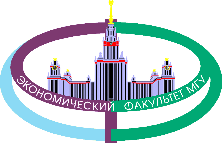 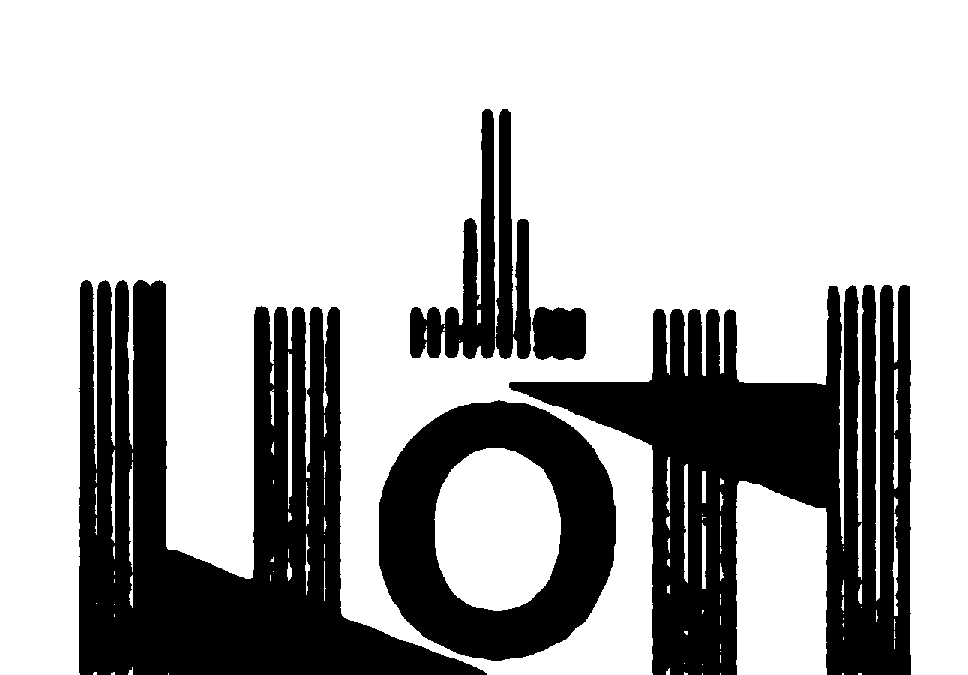 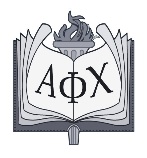 